В соответствии со статьей 46 Градостроительного кодекса Российской Федерации, Федеральным законом от 06.10.2003 № 131-ФЗ «Об общих принципах организации местного самоуправления в Российской Федерации», решением городского Совета Новосибирска от 25.04.2007 № 562 «О Положении о публичных слушаниях в городе Новосибирске», решением Совета депутатов города Новосибирска от 21.05.2008 № 966 «О Порядке подготовки документации по планировке территории города Новосибирска», с учетом протокола публичных слушаний по проекту постановления мэрии города Новосибирска «О проекте межевания территории квартала 222.01.08.01 в границах проекта планировки территории жилого района «ОбьГЭС» в Советском районе» и заключения о результатах публичных слушаний, руководствуясь Уставом города Новосибирска, ПОСТАНОВЛЯЮ:1. Отклонить и направить в департамент строительства и архитектуры            мэрии города Новосибирска на доработку проект межевания территории квартала 222.01.08.01 в границах проекта планировки территории жилого района «ОбьГЭС» в Советском районе с учетом протокола публичных слушаний по проекту постановления мэрии города Новосибирска «О проекте межевания территории квартала 222.01.08.01 в границах проекта планировки территории жилого района «ОбьГЭС» в Советском районе» и заключения о результатах публичных слушаний.2. Департаменту строительства и архитектуры мэрии города Новосибирска разместить постановление на официальном сайте города Новосибирска в информационно-телекоммуникационной сети «Интернет».3. Департаменту информационной политики мэрии города Новосибирска обеспечить опубликование постановления.4. Контроль за исполнением постановления возложить на заместителя мэра города Новосибирска – начальника департамента строительства и архитектуры мэрии города Новосибирска.Гальянова2275008ГУАиГ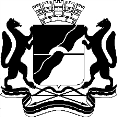 МЭРИЯ ГОРОДА НОВОСИБИРСКАПОСТАНОВЛЕНИЕОт  	  24.05.2017		№          2388	Об отклонении и направлении на доработку проекта межевания территории квартала 222.01.08.01 в границах проекта планировки территории жилого района «ОбьГЭС» в Советском районеМэр города НовосибирскаА. Е. Локоть